แบบ P.3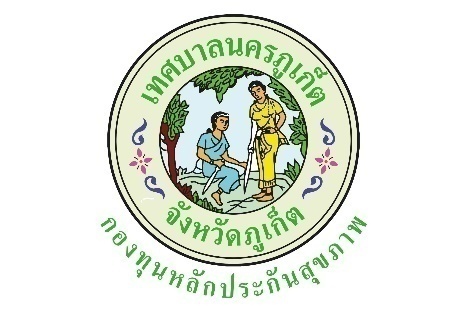 ปีงบประมาณ  2563แบบรายงานผลการดำเนินงาน/โครงการที่ได้รับงบประมาณสนับสนุนจากกองทุนหลักประกันสุขภาพเทศบาลนครภูเก็ตโครงการเฝ้าระวังป้องกันโรคไวรัสโคโรนา 2019 ในโรงเรียนเทศบาลพิบูลสวัสดี ปีงบประมาณ 2563วดป. ที่อนุมัติ 24 มิ.ย. 25631.ตัวชี้วัด1.โรงเรียนมีดำเนินงานตามมาตรการป้องกันการแพร่ระบาดของโรคโควิด-19 ของกระทรวงสาธารณสุขถูกต้อง 100 %  2.ร้อยละ80 ของกลุ่มเป้าหมายมีความรู้ในการป้องกันโรคโควิด-192.กลุ่มเป้าหมาย3. กลุ่มเด็กวัยเรียนและเยาวชน3.ระยะเวลา1 ก.ค. 2563 - 30 ก.ย. 25634.ผลการดำเนินการ1. โรงเรียนเทศบาลเมืองภูเก็ต ดำเนินการตามมาตรการป้องกันการแพร่ระบาดของโรคโควิด-19 โดยมีมาตรการหลักในมิติการดำเนินงานเพื่อความปลอดภัยจากการลดการแพร่เชื้อโรค 6 ข้อปฏิบัติในโรงเรียน ตามประกาศของกระทรวงสาธารณสุขและกระทรวงศึกษาธิการ1.1 มีมาตรการคัดกรองวัดไข้และอาการเสี่ยง ก่อนเข้าสถานศึกษา พร้อมสังเกตอาการไข้ ไอ มีน้ำมูก เจ็บคอ หายใจลำบาก เหนื่อยหอบ ไม่ได้กลิ่น ไม่รู้รส สำหรับนักเรียน บุคลากรของสถานศึกษาและผู้มาติดต่อทุกคน1.2 ให้นักเรียน บุคลากร และผู้เข้ามาในสถานศึกษาทุกคน ต้องสวมหน้ากากอนามัยหรือหน้ากากผ้าตลอดเวลาที่อยู่ในสถานศึกษา1.3 ให้มีจุดบริการล้างมือด้วยสบู่และน้ำหรือแอลกอฮอล์อย่างเพียงพอในบริเวณต่างๆ เช่น ประตูเข้า-ออก ทางเข้าอาคารเรียน โรงอาหาร1.4 ให้จัดเว้นระยะห่างบุคคลอย่างน้อย 1-2 เมตร เช่น ระหว่างโต๊ะเรียน ที่นั่งเรียน ที่นั่งในโรงอาหาร ที่นั่งพักทางเดิน กรณีห้องเรียนไม่เพียงพอในการจัดเว้นระยะห่างระหว่างบุคคล ควรจัดให้มีการสลับวันเรียนแต่ละชั้นเรียนหรือการใช้พื้นที่ใช้สอยบริเวณสถานศึกษาตามความเหมาะสม1.5 เปิดประตู หน้าต่างให้อากาศถ่ายเท ทำความสะอาดห้องเรียนและบริเวณต่างๆ โดยเช็ดทำความสะอาดผิวสัมผัสของโต๊ะ เก้าอี้ และวัสดุอุปกรณ์ก่อเข้าเรียนทุกวัน รวมถึงจัดให้มีถังขยะมูลฝอยแบบมีฝาปิด และรวบรวมขยะออกจากห้องเรียนเพื่อนำไปกำจัดทุกวัน1.6 ให้พิจารณาควบคุมจำนวนนักเรียนที่มาร่วมกิจกรรม ลดแออัด หรือลดเวลาทำกิจกรรมให้สั้นลงเท่าที่จำเป็นหรือเหลื่อมเวลาทำกิจกรรม โดยถือหลักหลีกเลี่ยงการติดต่อสัมผัสระหว่างกัน2. ดำเนินการให้บริการ เจลแอลกอฮอล์ แอลกอฮอล์ สบู่เหลวล้างมือ และน้ำยาฆ่าเชื้อให้กับนักเรียน ครู บุคลากรทางการศึกษา และบุคคลที่เข้ามาติดต่อโรงเรียนอย่างเพียงพอ เพื่อป้องกันการแพร่ระบาดของโรคโควิด-19 ตามมารตการของกระทรวงสาธารณสุขได้อย่างถูกต้อง ในโรงเรียนระหว่างเดือนกรกฎาคม-กันยายน 2563สรุปตามตัวชี้วัดที่ 2ทดสอบด้วยวิธีการสุ่มตัวอย่างแบบง่าย (Simple Random Sampling) โดยสุ่มตัวอย่างจากเลขที่นักเรียนในแต่ละห้องเรียน ได้แก่เลขที่ 5 ,10 ,15 ,20 ,25 ,30 และ 35 ซึ่งมีนักเรียนและบุคลากรทางการศึกษาทำแบบทดสอบทั้งหมด 140 คน ระดับชั้นประถมศึกษาปีที่ 1-6 จำนวน 140 คน ซึ่งจำนวนแบบทดสอบมีจำนวนทั้งหมด 10 ข้อ ผลการทดสอบเป็นดังนี้ระดับชั้นประถมศึกษาปีที่ 1-6 จำนวน 108 คนผู้ตอบแบบทดสอบได้น้อยกว่าร้อยละ 80 ของข้อสอบ มีจำนวน 10 คน คิดเป็นร้อยละ 7.14ผู้ตอบแบบทดสอบได้ร้อยละ 80 ขึ้นไปของข้อสอบ มีจำนวน 130 คน คิดเป็นร้อยละ 92.86คุณครูและบุคลากรทางการศึกษา จำนวน 37 คนผู้ตอบแบบทดสอบได้น้อยกว่าร้อยละ 80 ของข้อสอบ มีจำนวน 2 คน คิดเป็นร้อยละ 5.40ผู้ตอบแบบทดสอบได้ร้อยละ 80 ขึ้นไปของข้อสอบ มีจำนวน 35 คน คิดเป็นร้อยละ 94.60นักเรียนและบุคลากรทางการศึกษามีความรู้ในการป้องกันโรคติดเชื้อไวรัสโคโรนา 2019 คิดเป็นร้อยละ 94.71 ของจำนวนผู้ตอบแบบทดสอบ5.ผลสัมฤทธิ์ตามวัตถุประสงค์/ตัวชี้วัด บรรลุตามวัตถุประสงค์/ตัวชี้วัดของโครงการ ☐ ไม่บรรลุตามวัตถุประสงค์/ตัวชี้วัดของโครงการ 6.การเบิกจ่ายงบประมาณ7.ปัญหา/อุปสรรคในการดำเนินการ	   ไม่มีมีปัญหา/อุปสรรค(ระบุ) -แนวทางการแก้ไข(ระบุ) -ลงชื่อ……..ปิยะนุช ชาติรักษา………ผู้รายงาน(....นางปิยะนุช ชาติรักษา....)ตำแหน่ง....ครูคศ.1.........................วันที่/เดือน/พ.ศ....15 ม.ค. 2564....................งบประมาณที่ได้รับอนุมัติ40,000บาทงบประมาณเบิกจ่ายจริง38,670บาทคิดเป็นร้อยละ96.675งบประมาณเหลือส่งคืนกองทุนฯ1,330บาทคิดเป็นร้อยละ3.325